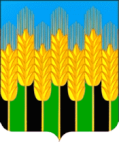 СОВЕТ НОВОДМИТРИЕВСКОГО СЕЛЬСКОГО ПОСЕЛЕНИЯ СЕВЕРСКОГО РАЙОНАРЕШЕние от   30.01.2020                                                                                              №    47станица НоводмитриевскаяОб итогах конкурса «Лучший орган Территориального Общественного Самоуправления» Новодмитриевского сельского поселения 2019 годаВ соответствии со ст.27 Федерального закона от 06.10.2003 года № 131-ФЗ «Об общих принципах организации местного самоуправления в Российской Федерации», в соответствии с Положением о конкурсе «Лучший орган ТОС, квартальный (домовой) комитет» утвержденным решением Совета Новодмитриевского сельского поселения № 38 от 04.05.2006 г., а  также изучив материалы, представленные на конкурс, Совет Новодмитриевского сельского поселения Северского района, решил:Признать победителем конкурса на звание «Лучший орган территориального общественного самоуправления» по Новодмитриевскому сельскому поселению Северского района в 2019 году -  ТОС «Сделай мир лучше вокруг себя», председатель Сомова Наталья Сергеевна.Контроль за выполнением настоящего решения возложить на администрацию Новодмитриевского сельского поселения Северского района.Обнародовать настоящее решение в местах, специально отведённых для этих целей, и разместить на официальном сайте администрации Новодмитриевского  сельского поселения Северского района novodmsp.ru в информационно-телекоммуникационной сети «Интернет».Решение вступает в силу со дня его обнародования.Председатель Совета Новодмитриевского сельского поселения Северского района				К.В. Чекуджан Глава Новодмитриевского сельского поселения	Северского района			              	Е.В. Шамраева 